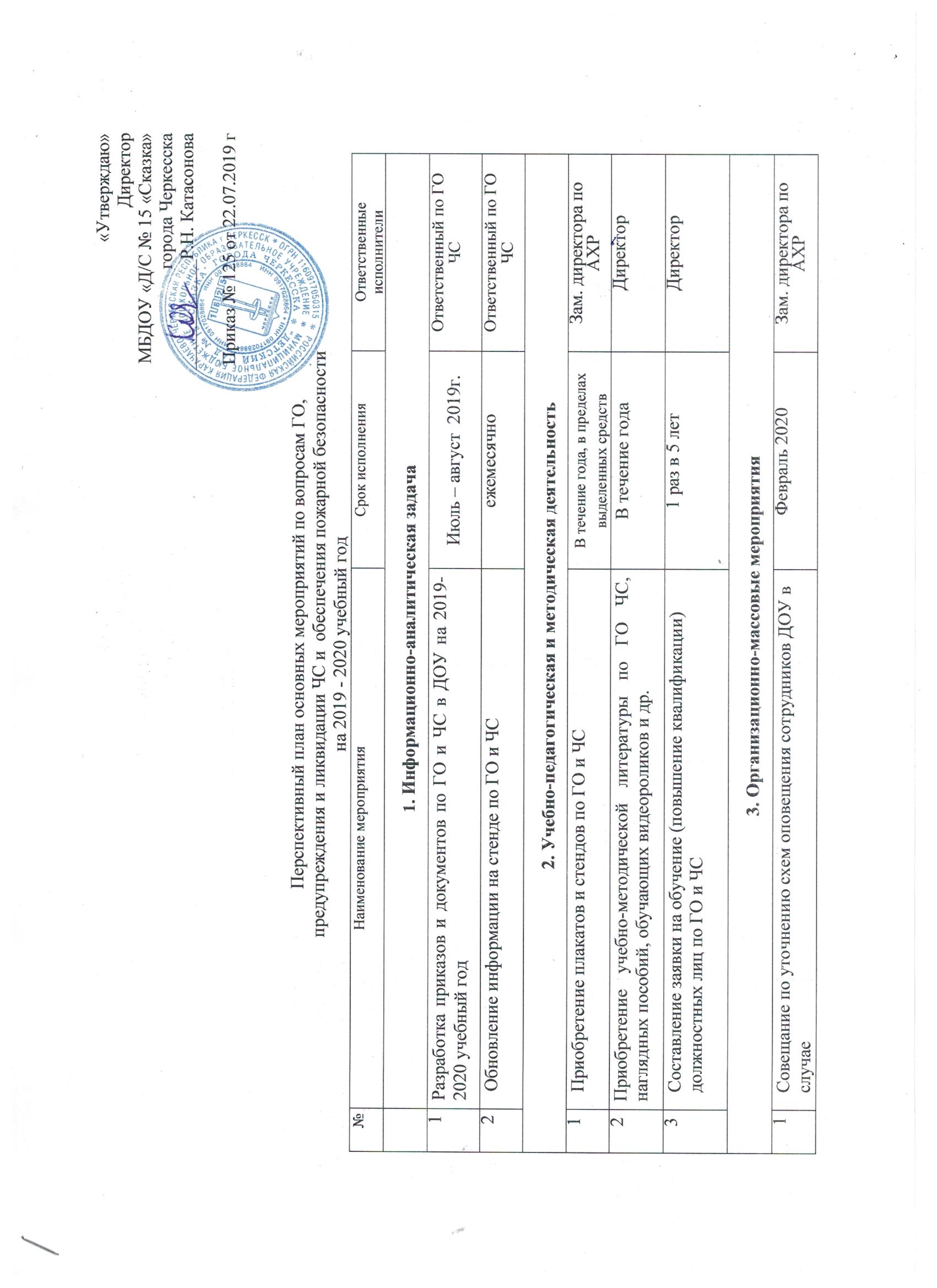 ГО и ЧС2Отработка вопросов оповещения сотрудников ДОУ 1 раз в полгодаДиректор3Курсы по оказанию первой доврачебной помощиВ течение годаДиректор4ОБУЧЕНИЕ«Первая доврачебная помощь в случае ГО и ЧС»Сентябрь 2019Медсестра4Проведение инструктажей для сотрудников по ГО ЧС«Внимание. Противопожарный режим в новогодние праздники»Октябрь, Май               ДекабрьОтветственный по ГО ЧС5Учебно-тренировочные занятия по эвакуации детей и сотрудников В соответствии с планомДиректор,  Ответственный по ГО ЧС,  Зам. директора по АХР7Проведение занятий, бесед, игровых ситуаций по безопасности дошкольникаПо плануЗам. директора по ВМР воспитатели групп8Профилактическое мероприятие, направленное на формирование безопасной модели поведения в ЧС, в рамках проведения:День знаний, Выпускные праздники,  День защиты детей30.08.2019 г 25.05.2020гЗам. директора по ВМР, воспитатели групп9Развлечения, спортивные эстафетыПо плану  Зам. директора по ВМР, воспитатели групп10Организация месячника безопасностиПо плану /сентябрь/Ответственный по ГО ЧС12Демонстрация видеофильмов, мультфильмов по пожарной тематике.В течение годаВоспитатели13Организация месячника безопасности по ГО ЧС и обеспечении пожарной безопасностиОктябрь 2019Ответственный по пожарной безопасности,  Воспитатели14Организация недели  безопасности Май 2020 г.Зам. директора по ВМР, воспитатели4. Мероприятия с родителями4. Мероприятия с родителями4. Мероприятия с родителями4. Мероприятия с родителями1Инструктажи по проблемам детской гибели и травматизма при пожарах, ЧС2 раза в годОтв. за пожарную безопасность 2Привлечение к участию в конкурсах, мероприятиях по темеПостоянноВоспитатели групп3Беседы, оформление наглядной информации  по вопросам профилактики гибели и травматизма детей при пожарахВыступление на родительском собрании по темеПо мере необходимостиПо плануВоспитатели группОтветственный по ГО ЧС4Обновление информации на сайте ДОУ по вопросам ГО и ЧС1 раз в кварталЗам. директора по ВМР